
	Leave Request Form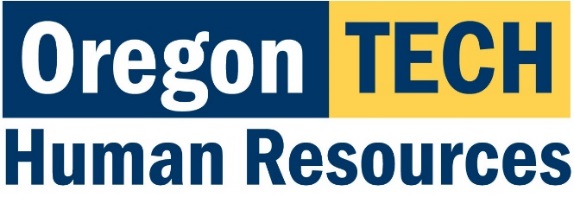 COVID-19 Public Health EmergencyTo request leave as related to COVID-19, please complete this form and return it to sarah.henderson@oit.edu ________________________________				___________________Employee Signature						DateEMPLOYEE INFORMATIONEMPLOYEE INFORMATIONEMPLOYEE INFORMATIONEMPLOYEE INFORMATIONEMPLOYEE INFORMATIONEMPLOYEE INFORMATIONEMPLOYEE INFORMATIONEMPLOYEE INFORMATIONEMPLOYEE INFORMATIONEMPLOYEE INFORMATIONEMPLOYEE INFORMATIONEMPLOYEE INFORMATIONEMPLOYEE INFORMATIONEMPLOYEE INFORMATIONName:Name:ID#:ID#:ID#:Department:Department:Job Title:Job Title:Job Title:Employee Type:Employee Type:ClassifiedClassifiedClassifiedClassifiedFacultyFacultyFacultyUnclassified AdminUnclassified AdminUnclassified AdminUnclassified AdminStudent EmployeeSupervisor Name:Supervisor Name:Contact information while on leaveContact information while on leaveContact information while on leaveContact information while on leaveContact information while on leaveContact information while on leaveContact information while on leaveContact information while on leaveContact information while on leaveContact information while on leaveContact information while on leaveContact information while on leaveContact information while on leaveContact information while on leavePersonal Email:Personal Email:Mailing Address:Mailing Address:Phone:Phone:LEAVE INFORMATIONLEAVE INFORMATIONLEAVE INFORMATIONLEAVE INFORMATIONLEAVE INFORMATIONLEAVE INFORMATIONLEAVE INFORMATIONLEAVE INFORMATIONLEAVE INFORMATIONLEAVE INFORMATIONLEAVE INFORMATIONLEAVE INFORMATIONLEAVE INFORMATIONLEAVE INFORMATIONI am requesting a leave of absence for the following reason:I am requesting a leave of absence for the following reason:I am requesting a leave of absence for the following reason:I am requesting a leave of absence for the following reason:I am requesting a leave of absence for the following reason:I am requesting a leave of absence for the following reason:I am requesting a leave of absence for the following reason:I am requesting a leave of absence for the following reason:I am requesting a leave of absence for the following reason:I am requesting a leave of absence for the following reason:I am requesting a leave of absence for the following reason:I am requesting a leave of absence for the following reason:I am requesting a leave of absence for the following reason:I am requesting a leave of absence for the following reason:1) Due to a local, federal, quarantine or isolation order1) Due to a local, federal, quarantine or isolation order1) Due to a local, federal, quarantine or isolation order1) Due to a local, federal, quarantine or isolation order1) Due to a local, federal, quarantine or isolation order1) Due to a local, federal, quarantine or isolation order1) Due to a local, federal, quarantine or isolation order1) Due to a local, federal, quarantine or isolation order1) Due to a local, federal, quarantine or isolation order1) Due to a local, federal, quarantine or isolation order1) Due to a local, federal, quarantine or isolation order1) Due to a local, federal, quarantine or isolation order1) Due to a local, federal, quarantine or isolation order1) Due to a local, federal, quarantine or isolation order2) To self-quarantine as advised by a medical provider due to COVID-19 concerns2) To self-quarantine as advised by a medical provider due to COVID-19 concerns2) To self-quarantine as advised by a medical provider due to COVID-19 concerns2) To self-quarantine as advised by a medical provider due to COVID-19 concerns2) To self-quarantine as advised by a medical provider due to COVID-19 concerns2) To self-quarantine as advised by a medical provider due to COVID-19 concerns2) To self-quarantine as advised by a medical provider due to COVID-19 concerns2) To self-quarantine as advised by a medical provider due to COVID-19 concerns2) To self-quarantine as advised by a medical provider due to COVID-19 concerns2) To self-quarantine as advised by a medical provider due to COVID-19 concerns2) To self-quarantine as advised by a medical provider due to COVID-19 concerns2) To self-quarantine as advised by a medical provider due to COVID-19 concerns2) To self-quarantine as advised by a medical provider due to COVID-19 concerns2) To self-quarantine as advised by a medical provider due to COVID-19 concerns3) Is experiencing symptoms of & seeking medical care for symptoms of COVID-193) Is experiencing symptoms of & seeking medical care for symptoms of COVID-193) Is experiencing symptoms of & seeking medical care for symptoms of COVID-193) Is experiencing symptoms of & seeking medical care for symptoms of COVID-193) Is experiencing symptoms of & seeking medical care for symptoms of COVID-193) Is experiencing symptoms of & seeking medical care for symptoms of COVID-193) Is experiencing symptoms of & seeking medical care for symptoms of COVID-193) Is experiencing symptoms of & seeking medical care for symptoms of COVID-193) Is experiencing symptoms of & seeking medical care for symptoms of COVID-193) Is experiencing symptoms of & seeking medical care for symptoms of COVID-193) Is experiencing symptoms of & seeking medical care for symptoms of COVID-193) Is experiencing symptoms of & seeking medical care for symptoms of COVID-193) Is experiencing symptoms of & seeking medical care for symptoms of COVID-193) Is experiencing symptoms of & seeking medical care for symptoms of COVID-194) Is caring for an individual subject to 1) or 2) above4) Is caring for an individual subject to 1) or 2) above4) Is caring for an individual subject to 1) or 2) above4) Is caring for an individual subject to 1) or 2) above4) Is caring for an individual subject to 1) or 2) above4) Is caring for an individual subject to 1) or 2) above4) Is caring for an individual subject to 1) or 2) above4) Is caring for an individual subject to 1) or 2) above4) Is caring for an individual subject to 1) or 2) above4) Is caring for an individual subject to 1) or 2) above4) Is caring for an individual subject to 1) or 2) above4) Is caring for an individual subject to 1) or 2) above4) Is caring for an individual subject to 1) or 2) above4) Is caring for an individual subject to 1) or 2) above5) Is caring for a child(ren) whose school(s) or place(s) of care has/have been closed in for a public health emergency related to COVID-195) Is caring for a child(ren) whose school(s) or place(s) of care has/have been closed in for a public health emergency related to COVID-195) Is caring for a child(ren) whose school(s) or place(s) of care has/have been closed in for a public health emergency related to COVID-195) Is caring for a child(ren) whose school(s) or place(s) of care has/have been closed in for a public health emergency related to COVID-195) Is caring for a child(ren) whose school(s) or place(s) of care has/have been closed in for a public health emergency related to COVID-195) Is caring for a child(ren) whose school(s) or place(s) of care has/have been closed in for a public health emergency related to COVID-195) Is caring for a child(ren) whose school(s) or place(s) of care has/have been closed in for a public health emergency related to COVID-195) Is caring for a child(ren) whose school(s) or place(s) of care has/have been closed in for a public health emergency related to COVID-195) Is caring for a child(ren) whose school(s) or place(s) of care has/have been closed in for a public health emergency related to COVID-195) Is caring for a child(ren) whose school(s) or place(s) of care has/have been closed in for a public health emergency related to COVID-195) Is caring for a child(ren) whose school(s) or place(s) of care has/have been closed in for a public health emergency related to COVID-195) Is caring for a child(ren) whose school(s) or place(s) of care has/have been closed in for a public health emergency related to COVID-195) Is caring for a child(ren) whose school(s) or place(s) of care has/have been closed in for a public health emergency related to COVID-195) Is caring for a child(ren) whose school(s) or place(s) of care has/have been closed in for a public health emergency related to COVID-196) Other: (specify)6) Other: (specify)6) Other: (specify)6) Other: (specify)6) Other: (specify)6) Other: (specify)6) Other: (specify)6) Other: (specify)6) Other: (specify)6) Other: (specify)6) Other: (specify)6) Other: (specify)6) Other: (specify)6) Other: (specify)Please specify the individual(s) the leave is for and the relationship:Please specify the individual(s) the leave is for and the relationship:Please specify the individual(s) the leave is for and the relationship:Please specify the individual(s) the leave is for and the relationship:Please specify the individual(s) the leave is for and the relationship:Please specify the individual(s) the leave is for and the relationship:Please specify the individual(s) the leave is for and the relationship:Please specify the individual(s) the leave is for and the relationship:Please specify the individual(s) the leave is for and the relationship:Please specify the individual(s) the leave is for and the relationship:Please specify the individual(s) the leave is for and the relationship:Please specify the individual(s) the leave is for and the relationship:Please specify the individual(s) the leave is for and the relationship:Please specify the individual(s) the leave is for and the relationship:Name(s):Name(s):Name(s):Relationship:Relationship:Relationship:Age(s): Age(s): Age(s): School(s)/Care Center(s):School(s)/Care Center(s):School(s)/Care Center(s):Are you able to work an alternate schedule? Are you able to work an alternate schedule? Are you able to work an alternate schedule? Are you able to work an alternate schedule? Are you able to work an alternate schedule? Are you able to work an alternate schedule? Are you able to work an alternate schedule? Are you able to work an alternate schedule? Are you able to work an alternate schedule? Are you able to work an alternate schedule? Are you able to work an alternate schedule? Are you able to work an alternate schedule? Are you able to work an alternate schedule? Are you able to work an alternate schedule? YesYesNoNoNoNoNoHave not exploredHave not exploredHave not exploredHave not exploredHave not exploredHave not exploredHave not exploredAre you able to telework? Are you able to telework? Are you able to telework? Are you able to telework? Are you able to telework? Are you able to telework? Are you able to telework? Are you able to telework? Are you able to telework? Are you able to telework? Are you able to telework? Are you able to telework? Are you able to telework? Are you able to telework? YesYesNoNoNoNoNoHave not exploredHave not exploredHave not exploredHave not exploredHave not exploredHave not exploredHave not exploredI am requesting a leave of absence with the following schedule:I am requesting a leave of absence with the following schedule:I am requesting a leave of absence with the following schedule:I am requesting a leave of absence with the following schedule:I am requesting a leave of absence with the following schedule:I am requesting a leave of absence with the following schedule:I am requesting a leave of absence with the following schedule:I am requesting a leave of absence with the following schedule:I am requesting a leave of absence with the following schedule:I am requesting a leave of absence with the following schedule:I am requesting a leave of absence with the following schedule:I am requesting a leave of absence with the following schedule:I am requesting a leave of absence with the following schedule:I am requesting a leave of absence with the following schedule:Full-time leave from Full-time leave from Full-time leave from Full-time leave from Full-time leave from totoIntermittent leave fromIntermittent leave fromIntermittent leave fromIntermittent leave fromIntermittent leave fromtotoReduced-schedule leave fromReduced-schedule leave fromReduced-schedule leave fromReduced-schedule leave fromReduced-schedule leave fromtotoDescribe proposed intermittent or reduced schedule:Describe proposed intermittent or reduced schedule:Describe proposed intermittent or reduced schedule:Describe proposed intermittent or reduced schedule:Describe proposed intermittent or reduced schedule:Describe proposed intermittent or reduced schedule:Describe proposed intermittent or reduced schedule:Describe proposed intermittent or reduced schedule:Describe proposed intermittent or reduced schedule:Describe proposed intermittent or reduced schedule:Describe proposed intermittent or reduced schedule:Describe proposed intermittent or reduced schedule:Describe proposed intermittent or reduced schedule:Describe proposed intermittent or reduced schedule:Specify the sequence in which you wish to use leave, after Emergency Sick Leave (i.e. 1st, 2nd, etc.):Specify the sequence in which you wish to use leave, after Emergency Sick Leave (i.e. 1st, 2nd, etc.):Specify the sequence in which you wish to use leave, after Emergency Sick Leave (i.e. 1st, 2nd, etc.):Specify the sequence in which you wish to use leave, after Emergency Sick Leave (i.e. 1st, 2nd, etc.):Specify the sequence in which you wish to use leave, after Emergency Sick Leave (i.e. 1st, 2nd, etc.):Specify the sequence in which you wish to use leave, after Emergency Sick Leave (i.e. 1st, 2nd, etc.):Specify the sequence in which you wish to use leave, after Emergency Sick Leave (i.e. 1st, 2nd, etc.):Specify the sequence in which you wish to use leave, after Emergency Sick Leave (i.e. 1st, 2nd, etc.):Specify the sequence in which you wish to use leave, after Emergency Sick Leave (i.e. 1st, 2nd, etc.):Specify the sequence in which you wish to use leave, after Emergency Sick Leave (i.e. 1st, 2nd, etc.):Specify the sequence in which you wish to use leave, after Emergency Sick Leave (i.e. 1st, 2nd, etc.):Specify the sequence in which you wish to use leave, after Emergency Sick Leave (i.e. 1st, 2nd, etc.):Specify the sequence in which you wish to use leave, after Emergency Sick Leave (i.e. 1st, 2nd, etc.):Specify the sequence in which you wish to use leave, after Emergency Sick Leave (i.e. 1st, 2nd, etc.):Sick LeaveVacation Vacation Vacation Personal DaysPersonal DaysPersonal DaysPersonal DaysComp. TimeComp. TimeComp. TimeLeave without PayLeave without PayLeave without PayDo you wish to supplement any leave paid by the university with your accrued leave? Do you wish to supplement any leave paid by the university with your accrued leave? Do you wish to supplement any leave paid by the university with your accrued leave? Do you wish to supplement any leave paid by the university with your accrued leave? Do you wish to supplement any leave paid by the university with your accrued leave? Do you wish to supplement any leave paid by the university with your accrued leave? Do you wish to supplement any leave paid by the university with your accrued leave? Do you wish to supplement any leave paid by the university with your accrued leave? Do you wish to supplement any leave paid by the university with your accrued leave? Do you wish to supplement any leave paid by the university with your accrued leave? Do you wish to supplement any leave paid by the university with your accrued leave? Do you wish to supplement any leave paid by the university with your accrued leave? Do you wish to supplement any leave paid by the university with your accrued leave? Do you wish to supplement any leave paid by the university with your accrued leave? YesNoNoNoNoNoNoNoNoNoNoNoNoNo